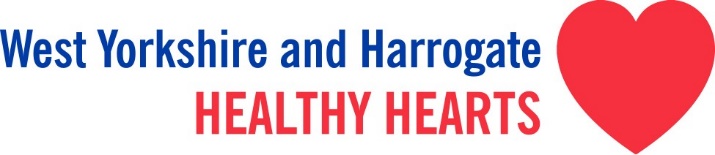 Example - Audit ReportPractices may wish to use a monitoring sheet when conducting this cholesterol work.Practice                  …………………………………….Date initially audited………………… by……………………Date completed………………………..by…………………....Results: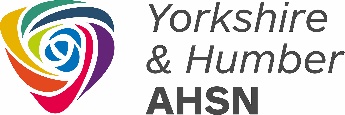 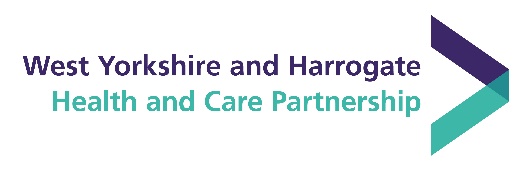 Number identified on low intensity statinNumber found that could switch to atorvastatin 40mg / 80mgNumber found that could be initiated on to a statinNumber needing a “baseline” cholesterol before changingNumber flagged to GP of possible FHNumber flagged to GP because TG >10Number flagged to GP because of kidney function Total number changedNumbers changed backOther area (INSERT)